H. AYUMTAMIENTO CONSTITUCIONALADMINISTRACIÓN 2018 – 2021VILLA GUERRERO, JALSERVICIOS Y TRÁMITES PÚBLICOSDIRECCIÓN DE ECOLOGÍA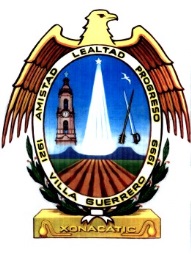 TRÁMITESASUNTO: AUTORIZACIÓN El que suscribe C. Ernesto Alonso Del Real Gutiérrez, Director de Ecología del H Ayuntamiento Municipal de Villa Guerrero, Jalisco. Con las facultades que para ello me confiere la ley del REGLAMENTO DE ECOLOGIA Y PROTECCION AMBIENTAL y la administración pública Municipal del Estado de Jalisco, atendiendo la solicitud presentada por el C. XXXXXXXXAUTORIZO El derribo de un árbol que se encuentra ubicado en un predio en la calle xxxxxxx, de este municipio en virtud que está dañando la construcción de concreto ya que representa un peligro para la vivienda. Para amortiguar el impacto ambiental que este pudiera ocasionar, el solicitante está comprometido a plantar por lo menos dos árboles si fuese posible en la propiedad antes mencionada o en otras áreas dentro del Municipio, se extiende la presente para los usos y fines legales que el interesado convenga.ATENTAMENTE:“2018, CENTENARIO DE LA CREACIÒN DEL MUNICIPIO DE PUERTO VALLARTA Y DEL XXX ANIVERSARIO DEL HOSPITAL CIVIL DE GUADALAJARA”.VILLA GUERRERO, JALISCO A xx DE xxxxx DE 201x____________________________________C. ERNESTO ALONSO DEL REAL GUTIÉRREZ DIRECTOR DE ECOLOGÍA Asunto: El que se indica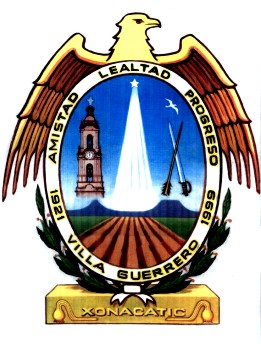 A QUIEN CORRESPONDA: PRESENTE.           Sirva el presente para enviar un cordial saludo, ocasión que aprovecho para informarle que no existe formatos especiales para solicitar algún trámite dentro de la oficina de Ecología Municipal excepto el señalado anteriormente para el derribo de algún árbol, para los demás servicios únicamente se debe presentar un interesado en la oficina con los documentos necesarios.      Lo anterior para el cumplimiento al Artículo 8 Fracción VI, inciso b, de la ley de transparencia y Acceso a la información Pública del estado de Jalisco y sus municipios.Sin otro asunto en particular, quedo de ustedes a sus órdenes para cualquier duda y/o aclaración.ATENTAMENTE “2018, CENTENARIO DE LA CREACIÓN DEL MUNICIPIO DE PUERTO VALLARTA Y DEL XXX ANIVERSARIO DEL HOSPITAL CIVIL DE GUADALAJARA”.C. ERNESTO ALONSO DEL REAL GUTIÉRREZDIRECTOR DE ECOLOGÍA SERVICIO REQUISITOSCOSTOSe brindan los servicios de recolección de basura a todas las personas del municipio.No se solicita ningún requisito para la recolección. Servicio es gratuito.Se hace compra de los desechables que se tienen en los hogares, creando conciencia en las personas y al mismo tiempo teniendo un ingreso extra de dinero en las familias.Al igual no se solicita ningún requisito, solo es necesario que lleven su bolsa con el desechable que quieran vender. Se hace un pago conforme la cantidad que lleven y de acuerdo al precio que se esté pagando.Se ofrecen los servicios de poda de árboles para las personas que tengan en las afueras de sus casas y siempre y cuando pertenezcan al municipio. Solo se necesita tener conocimiento de los árboles que ya estén demasiado grandes.Servicio es gratuito.Al mismo tiempo se tiene que sacar un permiso o autorización para el derribo de un árbol que este dañando infraestructura dentro y fuera de las viviendas. Se solicitan fotos, dirección y nombre de la persona que lo solicita, para corroborar que en efecto el o los arboles estén dañando las propiedades, y poder expedir una autorización.Servicio es gratuito.